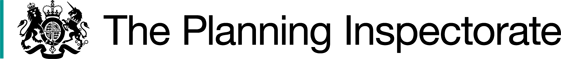 Procedural MattersThe effect of the Order, if confirmed with the modification that I previously proposed would be to record the public bridleway along School Lane, Edgworth as having a width of 10.5 metres.In my interim decision dated 11 October 2021, I proposed to confirm the Order subject to the modification described in paragraph 1 above. As the modification proposed in my interim decision would affect land not affected by the Order as submitted, I was required by virtue of Paragraph 8(2) of Schedule 15 to the 1981 Act to give notice of my proposal to modify the Order and to give an opportunity for objections and representations to be made to the proposed modifications.No representations or objections were received following advertisement of the notice and deposit of the associated documents relating to the proposed modifications.ConclusionsBearing in mind the above, I conclude that the Order should be confirmed subject to the modifications set out in paragraph 26 of my interim decision dated 11 October 2021. Formal DecisionI confirm the Order subject to the following modification:Replace the entry in Part II of the Schedule with the following: “Bridleway from the junction of Blackburn Road at Hob Lane Gate GR (SD) 7357 1751 along an existing track, with an overall width of 10.5 metres, for a distance of approximately 934.6 metres, to GR (SD) 7436 1799 whereupon it meets the metalled road of Broadhead Road, Edgworth.”Alan BeckettInspector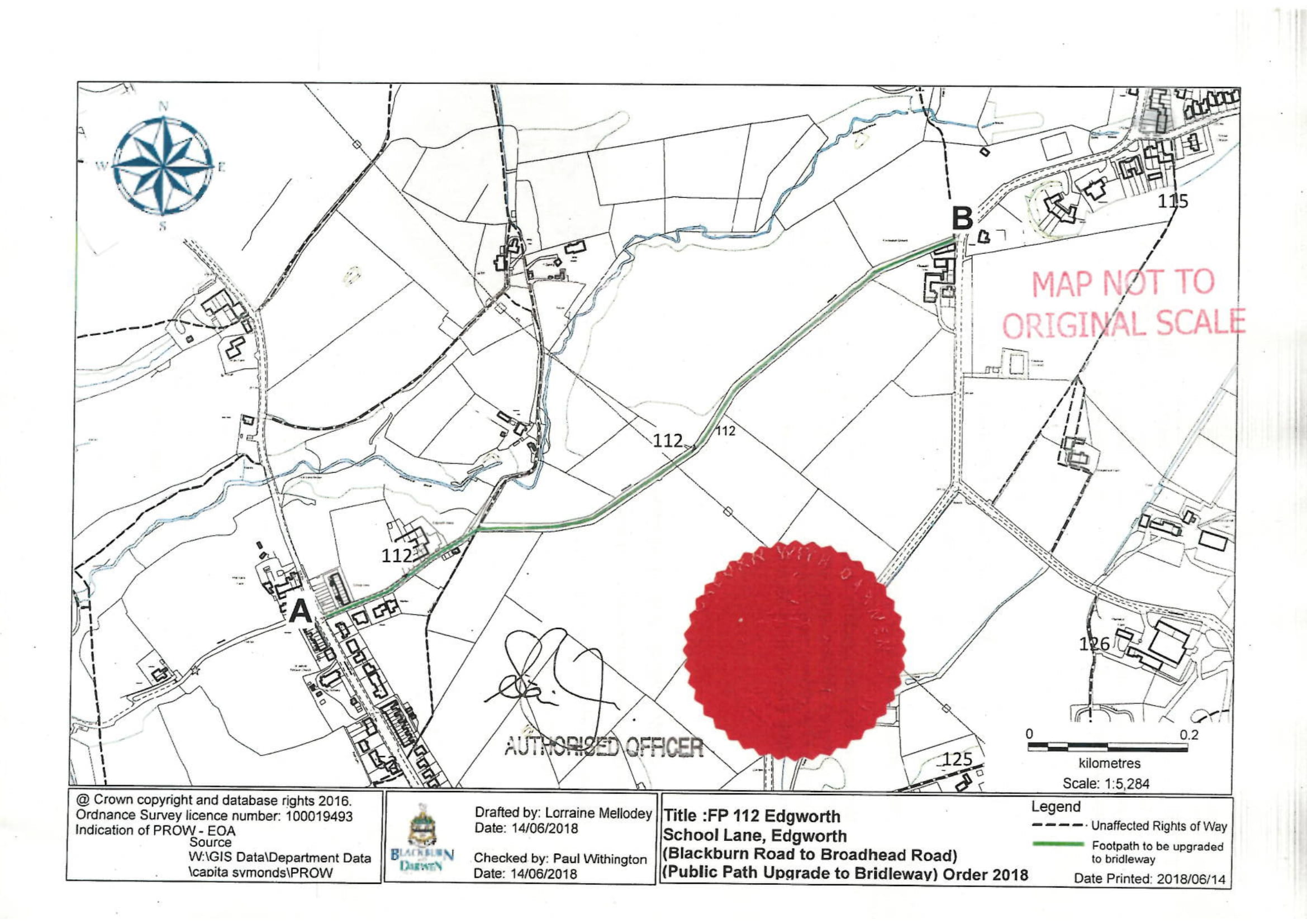 Order DecisionSite visit made on 15 September 2021by Alan Beckett BA MSc MIPROWAn Inspector appointed by the Secretary of State for Environment, Food and Rural AffairsDecision date: 25 January 2022Order Ref: ROW/3259664M1This Order is made under Section 53 (2) (b) of the Wildlife and Countryside Act 1981 (‘the 1981 Act’) and is known as the Borough of Blackburn with Darwen (FP122 Edgworth) School Lane, Edgworth (Blackburn Road to Broadhead Road) (Public Path Upgrade to Bridleway) Definitive Map Modification Order 2019.Blackburn with Darwen Borough Council (‘the Council’) submitted the Order for determination to the Secretary of State for Environment, Food and Rural Affairs.The Order is dated 14 February 2019. The Order was the subject of an interim decision dated 11 October 2021 in which I proposed to confirm the Order subject to modifications which required advertisement.Summary of Decision: The Order is confirmed subject to the modifications set out in the Formal Decision.